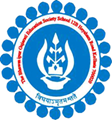 THE BGES SCHOOL (ICSE)	12B, HEYSHAM ROADKOLKATA- 700020LIST OF STUDENTS AND BOOKS OVERDUE FOR RETURN BEING CHARGED LATE FEES AS ON MONDAY 19TH  Nov’ 2018LIBRARIANNikhil Nandy19/11/2018 ISSUE DATERETURN DATEBOOK NAMEREGN NO.STUDENT’S NAMECLASS21-09-201805-11-2018TOGETHER WITH PHYSICS CLASS-101933VAIBHAVI GANDHIX